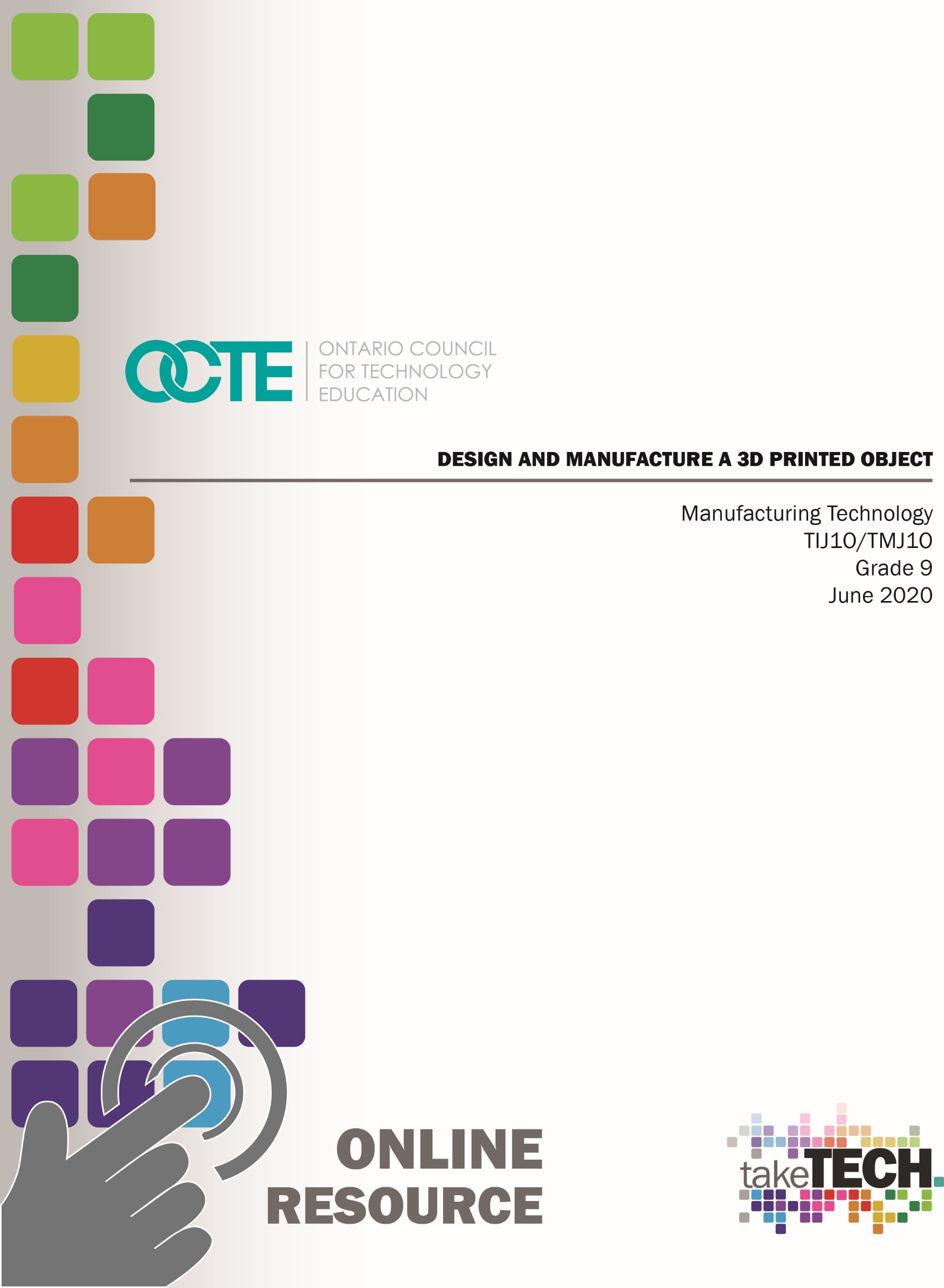 Table of ContentsIntroductionCourse Code: TIJ1O / TMJ1OBroad base Technology: Exploring Technologies and Manufacturing TechnologyDestination: OpenGrade Level: 9Online Project Name: Design and Manufacture a 3D Printed ObjectProject Outline For this project, students will design and produce a small series of products using a 3D printer.As an example, students could design game pieces for a unique board game of their own design as part of a larger project that could incorporate connections to a graphic design module to introduce students to Communications Technology.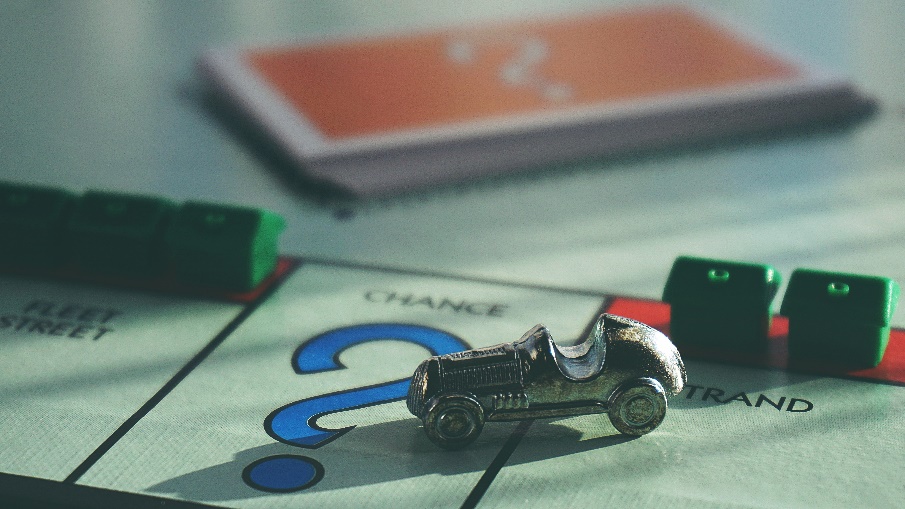 Prior KnowledgeStudents would benefit from:an understanding of linear measurement,some experience accessing online resources, creating and downloading files, and submitting such files to a destination according to their teacher’s directionStudent ActivitiesGo through the module “TIJ1O Exploring Technology – Student Assignment Exploring Manufacturing Technology – 3D Design and Printing”In this module, students will:Design 3D shapes in an Online CAD (Computer Aided Design) environment,Create 3D printer compatible files to create real 3D objects that you designed on the computer.Perform a post-production assessment and evaluation of the product and processTeachers should go through the help document “TIJ1O Exploring Technology – Teacher Content Manufacturing Technology – 3D Design and Printing”ResourcesCompletion of this module will require the student to have the following resources:Paper, pencil, rulerInternet accessA computer, smart phone, or tabletCapacity to share files – email or cloud driveCompletion of this module will require the teacher to have the following resources:Internet accessA computer, smart phone, or tabletCapacity to receive shared files – email or cloud driveAccess to a 3D printerVarious colours of filament spools of PLA for 3D printerPlanning NotesThis 6-hour module requires no specialized software to be installed on any devices. It can be completed entirely online using browser-based apps.The student information package includes:Minds On activityActivity – including:online 3D design training modulesonline design of student’s unique projectexporting 3D printer files and sending them to the teacherConsolidation – post-production assessment and evaluation of the product and processThe teacher information package includes:Instructions on setting up and managing class and student accounts on a web-based 3D design system (Tinkercad)Instructions on accessing 3D Printing Basics instructionInstructional Strategies This learning package is meant to be student-led, designed to be used in a Learning from Home scenario, minimizing the need for specialized devices and software.It is broken up into several manageable online mini-lessons that prompt and follow student progress.Motivational StrategiesStudents’ intrinsic motivators include:Progress through this unit provides students with opportunities intrinsic motivation including:autonomy,development of competence,determining relatedness to their life, interests,relevance to their lives and career opportunitiesLearning in manageable chunks for relatively gratifying progress checkpointsLearning Goals and Success CriteriaLearning Goals - Student can:use online resources to design and produce an artifact in a 3D CAD environment for output on a 3D printerreflect on and identify strengths and next steps for improvement in online 3D model designidentify and explain the concepts of:Object PlacementManipulating the ViewMoving ObjectsRotating ObjectsResizing ObjectsGrouping ObjectsAligning Objectsuse a problem-solving modelidentify appropriate file type of 3D printingidentify file type conventionsdescribe 3D printing materials and their environmental impactsSuccess Criteria – Student has:completed online training modulescompleted online lesson for a task similar to their assignmentcompleted their unique 3D designdownloaded and submitted their STL file to the teacher for productionreflected on the process and productOverall and Specific Expectations in Support of Ontario Curriculum Grades 9 - 10 Technological EducationOverall Expectations:A1.	Demonstrate an understanding of the fundamental concepts and skills required in the planning and development of a product or service, including the use of a design process and/or other problem-solving processes and techniques;A2.	Demonstrate the ability to use a variety of appropriate methods to communicate ideas and solutions;A3.	Evaluate products or services in relation to specifications, user requirements, and operating conditionsB2.	Fabricate products or deliver services, using a variety of resources.C1.	Demonstrate an awareness of the effects of various technologies on the environment;D2.	Identify careers in various technological fields, and describe the educational requirements for them.Specific Expectations:A1.4	Incorporate appropriate technological concepts (e.g., aesthetics, control, environmental sustainability/stewardship, ergonomics, fabrication/building/ creation, function, innovation, material, mechanism, power and energy, safety, structure, systems) in the design, fabrication or delivery, and evaluation of a product or service (see pp. 5–6);A1.5	Describe the characteristics of a variety of materials used in the fabrication of a product or the delivery of a service (e.g., strength, durability, possible toxicity, lifespan, density, nutritional value, flavour, asepsis) and identify other relevant considerations to be made in relation to those materials (e.g., cost, availability);A2.2	Use correct terminology to identify and describe various processes, tools, and equipment used in creating products or delivering servicesA3.1	Evaluate a product or service, and processes associated with its development, on the basis of a set of criteria relevant to that product or service (e.g., adherence to specifications, ease of use, attractive appearance, ruggedness, clean joints, acceptable weld bead, uniform colour, adherence to forest management plan, nutritional value);A3.2	Suggest improvements to a product or service on the basis of a set of criteria relevant to that product or service;B2.1	Use appropriate tools, materials, and equipment (e.g., tools: hammer, chisel, screwdrivers, soldering iron, cheese grater, sieve, seam ripper; pruning shears, hair clipper; materials: wood, aluminum, polystyrene, paper, wax, clay, textiles, electronic components, mulch, hair colour; equipment: drill press, test meter, computer, software, printer, video camera, thermometer, grill, sewing machine, autoclave, curling iron) to create products or deliver services;C1.2	Identify technological solutions that have been designed in response to environmental concerns (e.g., catalytic converter, wind turbines, solar-powered signs, biofuels, non-toxic and hypoallergenic products, recyclable and reusable packaging);D2.1	Describe secondary and postsecondary education pathways (i.e., selection of courses, programs, experiential learning opportunities, and other learning opportunities at the secondary and postsecondary levels, including apprenticeship training, certificate programs, college programs, and/or university programs) leading to a variety of careers in technological fields;D2.6	Develop and/or select pieces of work and other materials that provide evidence of their skills and achievements in technology, for inclusion in a portfolio (e.g., Passport to Safety certificate, project photographs, sketches, drawings, skills checklist, work logs).Safety Concerns and Expectations  No parent supervision is required for this assignment. This project is almost entirely computer based, and can be engrossing, so an ergonomically designed workspace is recommended, with suggested reminders for body breaks.Applicable SAFEDocs and ToolSAFE videosThese ToolSAFE resources are applicable in the event that the student has physical access to 3D printing equipment:3D Printer Safety Video3D Printer Safety Lesson PlanPLA Filament MSDS Sheet (Makerbot)ABS Filament MSDS Sheet (Makerbot)Differentiation of the Project / ActivityThis project can be differentiated by:the use of more specialized software,the design challenge can be modified to have the student determine a need for a small object within their home environment that they could design and producethe project can be extended to have students design all of the pieces to actually produce a full, working version of a board game of their designCareer and Industry ExtensionsStudents can explore career connections and opportunities in the following fields:MakerSpace Coach3D programmervideo game designergraphic designerCNC machine operatorCAD/CAM programmer/technicianMechanical engineeringReflection or Design ReportRefer to Page 12 of the TIJ1O Exploring Technology – Student Assignment - Exploring Manufacturing Technology – 3D Design and PrintingConsolidation: (20 Minutes)Once your project is printed, examine it.Are you happy with the overall product?	Did it turn out at the right size?Are you happy with the smoothness and detail?What changes would you make to the design of this piece?What are the steps required to make the changes?Did you try designing any other parts?If so, did the process get quicker and/or easier?How could you make use of a 3D printer in the future?Appendix A – Student Assignment DocumentView the complete Student Assignment Document TIJ 1O Exploring Technology – Student AssignmentExploring Manufacturing Technology – 3D Design and Printing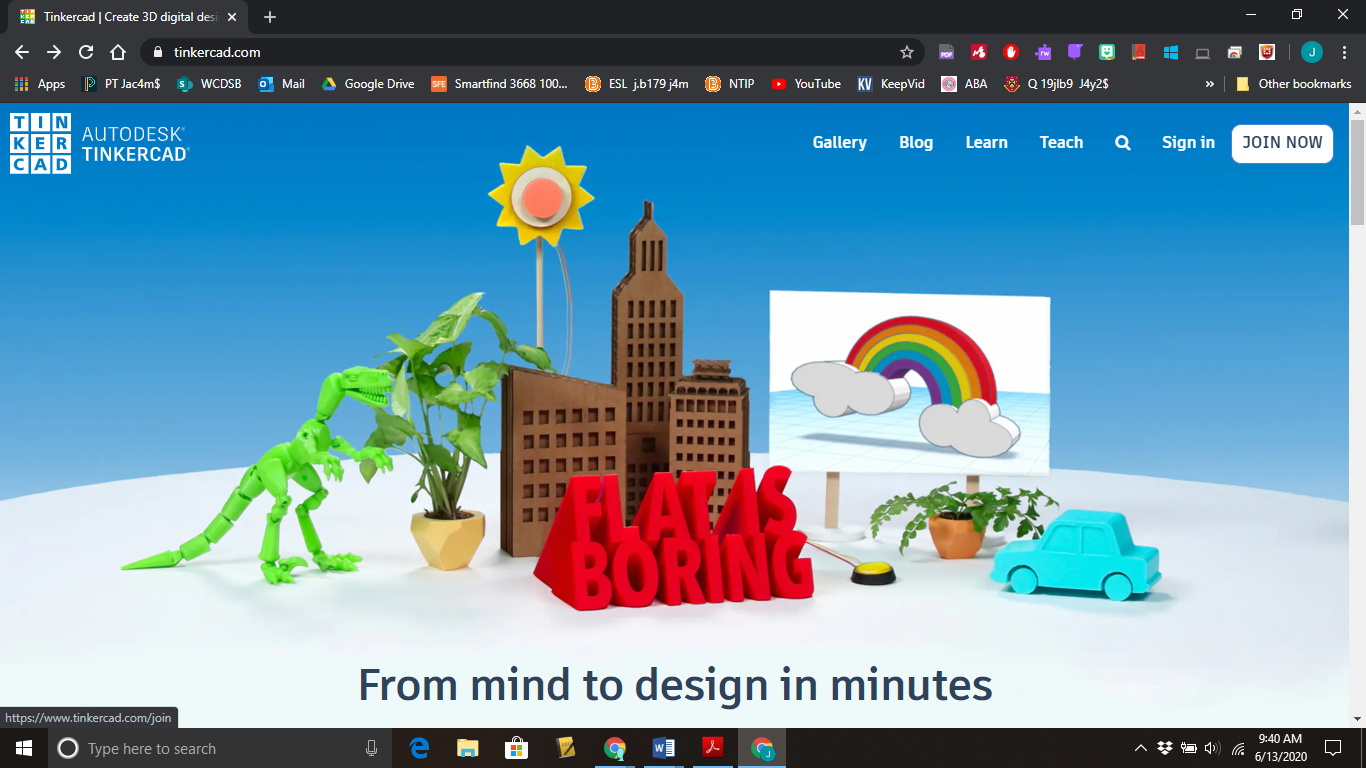 Appendix B – Teacher Support DocumentView the complete Teacher Support Document TIJ 1O Exploring Technology – Teacher ContentExploring Manufacturing Technology – 3D Design and PrintingTeacher Instructions for Setting Students Up on TinkercadNavigate to https://www.tinkercad.com/If you don’t already have an account, create one by clicking hereReferences3d Printing Cartoon 3d Printer Clipart by Pinclipart https://www.pinclipart.com/downpngs/xwRbRJ_3d-printing-cartoon-3d-printer-clipart/21st Century Competencies: Foundation Document for Discussion. Phase 1: Towards Defining 21st Century Competencies for Ontario, Winter 2016 Edition, 2016 http://www.edugains.ca/resources21CL/About21stCentury/21CL_21stCenturyCompetencies.pdfABS Filament SDS Sheet for Technological Design (Makerbot), 2013 https://www.octe.ca/download_file/force/340/301AutoDesk Tinkercad Graphics https://www.tinkercad.com/Course Codes for Emphasis courses in the Revised Curriculum: Technological Education, Grades 11 and 12, 2009 http://www.edu.gov.on.ca/eng/curriculum/secondary/techedemphasiscourses.pdfGrowing Success: Assessment, Evaluation, and Reporting in Ontario Schools, First Edition, Covering Grades 1 to 12, 2010 www.edu.gov.on.ca/eng/policyfunding/growSuccess.pdfLearning for All – A Guide to Effective Assessment and Instruction for All Students, Kindergarten to Grade 12, 2013 http://www.edu.gov.on.ca/eng/general/elemsec/speced/LearningforAll2013.pdfOCTE 3-D Printer Lesson Plan for Technological Design (OCTE), 2013 https://www.octe.ca/download_file/force/339/301OCTE 3-D Printer ToolSAFE Video (YouTube), 2016 https://youtu.be/q9OHdmwkUXMManufacturing Tech Module - Student assignment (PDF), 2020 http://www.octe.ca/application/files/5115/9295/8015/MFG_Tech_Module_-_Student_Assignment_.pdfManufacturing Tech Module - Teacher content (PDF), 2020 http://www.octe.ca/application/files/3415/9295/7896/MFG_Tech_Module_-_Teacher_Content_.pdf Monopoly Car Piece Photo by Suzy Hazelwood from Pexels - https://www.pexels.com/photo/monopoly-car-piece-1634213/PLA Filament SDS Sheet for Technological Design (Makerbot), 2013 https://www.octe.ca/download_file/force/341/301Technological Design SAFEDocs (OCTE), 2013 https://www.octe.ca/application/files/2915/3796/3174/SAFEdoc_DESIGN.pdfThe Differentiated Instruction Scrapbook http://www.edugains.ca/resourcesDI/EducatorsPackages/DIEducatorsPackage2010/2010DIScrapbook.pdfThe Ontario Curriculum, Grades 9 and 10: Technological Education, 2009 (revised) http://www.edu.gov.on.ca/eng/curriculum/secondary/teched910curr09.pdfThe Ontario Curriculum, Grades 11 and 12: Technological Education, 2009 (revised) http://www.edu.gov.on.ca/eng/curriculum/secondary/2009teched1112curr.pdf